NOTAS DE GESTIÓN ADMINISTRATIVALos Estados Financieros de los entes públicos, proveen de información financiera a los principales usuarios de la misma, al Congreso y a los ciudadanos.El objetivo del presente documento es la revelación del contexto y de los aspectos económicos financieros más relevantes que influyeron en las decisiones del período, y que deberán ser considerados en la elaboración de los estados financieros para la mayor comprensión de los mismos y sus particularidades.De esta manera, se informa y explica la respuesta del gobierno a las condiciones relacionadas con la información financiera de cada período de gestión; además, de exponer aquellas políticas que podrían afectar la toma de decisiones en períodos posteriores.Las notas de gestión administrativa deben contener los siguientes puntos:1. Introducción:Breve descripción de las actividades principales de la entidad.LAS ACTIVIDADES PRINCIPALES DEL INSTITUTO  SON: LA EJECUCION DE ACCIONES DE VIVIENDA EN BENEFICIO DE LA POBLACIÓN SANMIGUELENSE EN LA MODALIDAD DE EDIFICACION EN LA ZONA URBANA; OFRECER CREDITOS PARA MEJORAMIENTO DE VIVIENDA EN LA ZONA URBANA  Y RURAL CON RECURSOS PROPIOS,  EN COORDINACION CON EL GOBIERNO MUNICIPAL APOYAR  EN LAS GESTIONES DE REGULARIZACION DE PREDIOS, CELEBRAR  TODA CLASE DE ACTOS JURIDICOS  PARA  FORTALECER LAS FINANZAS DEL ENTE PUBLICO MEDIANTE LA PARTICIPACION DEL ENTE EN LA GESTION DE TRAMITES ANTE LAS DEPENDENCIAS MUNICIPALES PARA LA OBTENCION DE PERMISOS Y AUTORIZACIONES,  ASI COMO INTERVENIR CON APORTACIONES ECONOMICAS Y EN ESPECIE MINIMAS, ACORDE A LA DISPONIBILIDAD DE RECURSOS CON LOS QUE SE CUENTE,  Y ASI COADYUVAR AL  FORTALECIMIENTO DEL ENTE.2. Describir el panorama Económico y Financiero:Se informará sobre las principales condiciones económico-financieras bajo las cuales el ente público estuvo operando; y las cuales influyeron en la toma de decisiones de la administración; tanto a nivel local como federal.LOS RECURSOS FINANCIEROS CON LOS QUE CUENTA ESTE INSTITUTO SON POCOS, LO QUE HA IMPEDIDO EL CRECIMIENTO Y LA GENERACION DE OPORTUNIDADES DE VIVIENDA, POR LO QUE LOS RECURSOS QUE SE REQUIEREN PARA EJECUTAR LOS PROGRAMAS DE VIVIENDA QUE ACTUALMENTE SE TRABAJAN SE OBTIENEN DE RECURSOS PROPIOS Y DE ESCASOS APOYOS ECONOMICOS POR PARTE DEL GOBIERNO MUNICIPAL PARA HACER FRENTE A LOS GASTOS OPERATIVOS, PRINCIPALMENTE PARA CUBRIR GASTOS PREPARATORIOS PARA UN PROYECTO  “DESARROLLO HABITACIONAL  DE VIVIENDA”  CUYO OBJETIVO PRIMORDIAL ES FORTALECER LAS FINANZAS DE ESTE ENTE PUBLICO, LOS DEMAS GASTOS OPERATIVOS DE ESTE ENTE PUBLICO  SE CUBREN CON RECURSOS PROPIOS PROVENIENTES DE LA VENTA DE TERRENOS PROPIEDAD DEL MISMO ENTE .3. Autorización e Historia:Se informará sobre:a) Fecha de creación del ente.04 DE FEBRERO 2005 PUBLICADO EN EL PERIODICO OFICIAL NUM. 20 TOMO CXLIII AÑO XCIIb) Principales cambios en su estructura (interna históricamente).MODIFICACIÓN 16 MAYO 2006  PUBLICADO EN EL PERIODICO OFICIAL NUM. 78 TOMO CXLIV AÑO XCIIISE MODIFICA EL ARTICULO 1 RELACIONADO CON EL OBJETO DE CREACION; ARTICULO 3 SE MODIFICAN LAS FRACCIONES I Y III RELACIONADAS CON EL OBJETO QUE TIENE EL INSTITUTO; ARTICULO 5 SE MODIFICAN PRIMER PARRAFO, FRACCIONES I,II,III,IV,V,VI,VII SEGUNDO TERCER Y CUARTO PARRAFO RELACIONADA CON EL CONSEJO DIRECTIVO MAXIMA AUTORIDAD DEL INSTITUTO; ARTICULO 6 SE ADICIONAN DOS PARRAFOS RELACIONADOS CON EL NOMBRAMIENTO Y DURACION EN EL CARGO DE LOS CONSEJEROS QUE PERTENECEN A LA INICIATIVA PRIVADA; ARTICULO 12 SE MODIFICA PRIMER PARRAFO RELACIONADA CON LAS INASISTENCIAS DE LOS CONSEJEROS; ARTICULO 13 SE MODIFICAN LAS FRACCIONES XIII Y XV RELACIONADO CON LAS FACULTADES DEL CONSEJO DIRECTIVO; ARTICULO 17 SE MODIFICAN FRACCION V Y FRACCION IX RELACIONADAS CON LAS ATRIBUCIONES DEL DIRECTOR GENERAL DEL INSTITUTO.MODIFICACION 30 DE ABRIL DEL 2020  PUBLICADO EN EL PERIODICO OFICIAL NUM. 87 TOMO CLVIII AÑO CVIISE MODIFICA EL ARTICULO  3 FRACCION XVII RELACIONADA CON LA CELEBRACION DE TODA CLASE DE ACTOS JURIDICOS , INCLUSIVE CONTRATOS NECESARIOS PARA LOGRAR EL FORTALECIMIENTO DE LAS FINANZAS DEL INSTITUTOMODIFICACION 18 DE AGOSTO DEL 2020 PUBLICADO EN EL PERIODICO OFICIAL NUM. 165 TOMO CLVII AÑO CVII SE REFORMA EL ARTICULO 5, FRACCION IV DEL ACUERDO MUNICIPAL , MEDIANTE EL CUAL SE CREA EL INSTITUTO MUNICIPAL DE VIVIENDA DE SAN MIGUEL DE ALLENDE, GUANAJUATO, EN VIRTUD DE LA EXTINCION DE LA COMISION DE VIVIENDA DEL ESTADO DE GUANAJUATO (COVEG), LA VACANTE DE PRIMER VOCAL , ES SUSTITUIDA POR EL  DIRECTOR DEL INSTITUTO MUNICIPAL DE PLANEACION, INNOVACION Y SUPERVISION DEL PLAN 2040 DE SAN MIGUEL DE ALLENDE, GTO.4. Organización y Objeto Social:Se informará sobre:a) Objeto social.I.- EL INSTITUTO TIENE POR OBJETO CREAR Y FOMENTAR ACCIONES DE VIVIENDA EN BENEFICIO DE LA POBLACIÓN DEL MUNICIPIO DE SAN MIGUEL DE ALLENDE, GTO.             II.- ESTABLECER, EN COORDINACIÓN CON LAS DEPENDENCIAS MUNICIPALES COMPETENTES, EN EL MARCO DEL SISTEMA MUNICIPAL  DE PLANEACIÓN DEMOCRÁTICA, LAS POLÍTICAS DE INVERSIÓN PÚBLICA EN MATERIA DE VIVIENDA.                                                          III.- PROMOVER Y EJECUTAR LOS FRACCIONAMIENTOS A LOS QUE SE REFIERE LA LEY DE FRACCIONAMIENTOS PARA EL ESTADO DE GUANAJUATO Y SUS MUNICIPIOS; ASÍ COMO LOS DE HABITACIÓN POPULAR O DE INTERÉS SOCIAL Y DE URBANIZACIÓN PROGRESIVA, CON LA FINALIDAD DE BRINDAR LA OPORTUNIDAD DE ADQUIRIR UN LOTE O VIVIENDA DIGNA, EN LAS MEJORES CONDICIONES POSIBLES.b) Principal actividad.REALIZAR ACCIONES DE VIVIENDA TALES COMO: OFRECER CREDITOS PARA MEJORAMIENTO DE VIVIENDA EN LA ZONA URBANA Y RURAL CON RECURSOS PROPIOS,  OTORGAMIENTO  DE CREDITOS PARA ADQUISICION DE CALENTADOR SOLAR, EN COORDINACION CON EL GOBIERNO MUNICIPAL APOYAR  EN LAS GESTIONES DE REGULARIZACION DE PREDIOS, EN COORDINACION CON LA INICIATIVA PRIVADA  APOYAR LAS GESTIONES PARA ADQUISICION DE VIVIENDA  MEDIANTE EL OTORGAMIENTO DE CREDITOS POR PARTE DE LA INICIATIVA PRIVADA , CELEBRAR  TODA CLASE DE ACTOS JURIDICOS  PARA  FORTALECER LAS FINANZAS DEL ENTE PUBLICO.c) Ejercicio fiscal ENERO A DICIEMBRE 2021d) Régimen jurídico (Forma como está dada de alta la entidad ante la S.H.C.P., ejemplos: S.C., S.A., Personas morales sin fines de lucro, etc.).PERSONA MORAL CON FINES NO LUCRATIVOS, INSTITUTO MUNICIPAL DE VIVIENDA DE SAN MIGUEL DE ALLENDE, GTO.e) Consideraciones fiscales del ente: Revelar el tipo de contribuciones que esté obligado a pagar o retener.RETENCION DE ISR POR SUELDOS Y SALARIOS  Y DEMAS PRESTACIONES QUE DERIVEN DE UNA RELACION LABORAL, RETENCION DEL 10% DE ISR POR SERVICIOS PROFESIONALESf) Estructura organizacional básica.*Anexar organigrama de la entidad.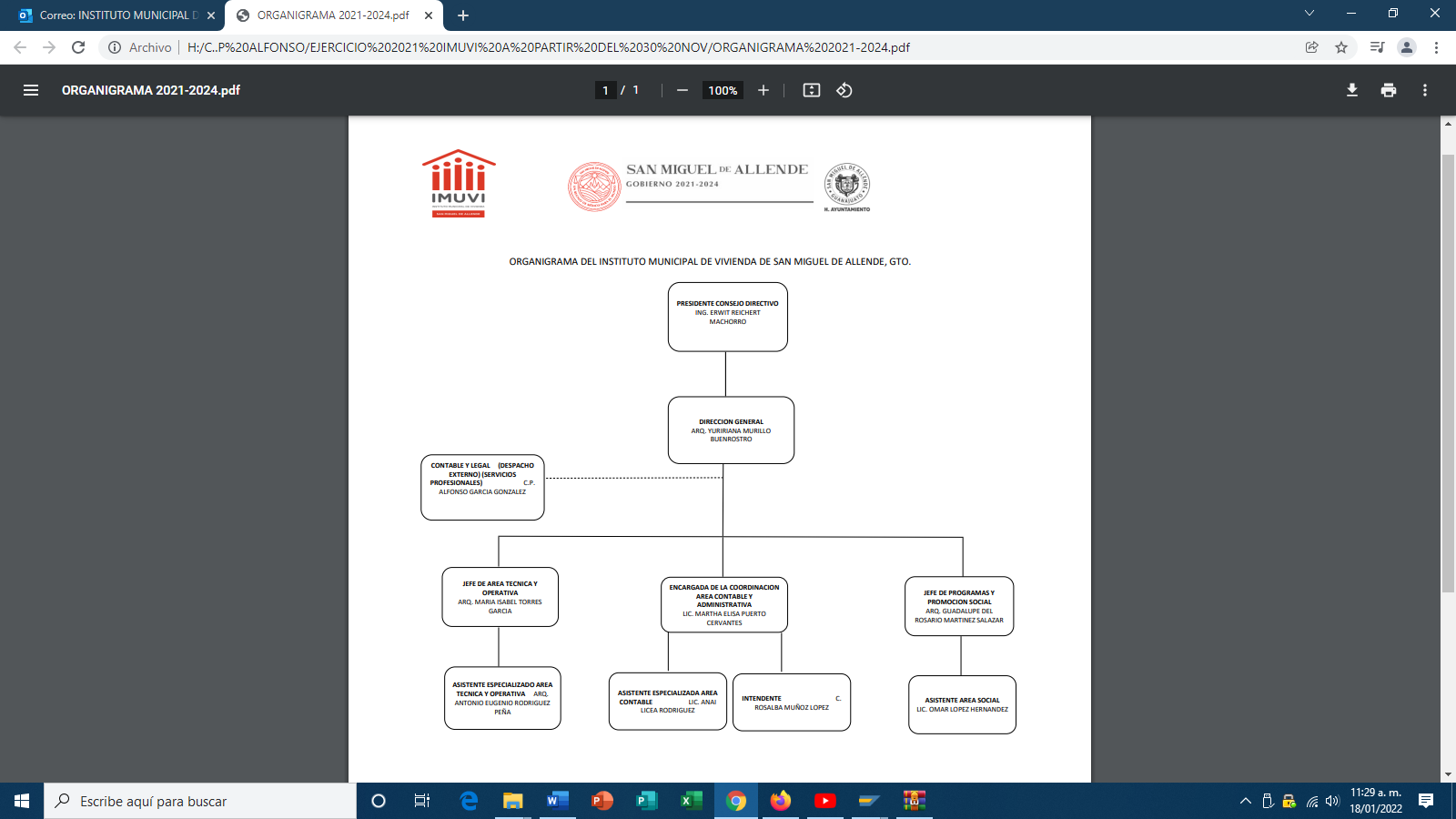 g) Fideicomisos, mandatos y análogos de los cuales es fideicomitente o fideicomisario.EN PROCESO DE  EXTINCION  FIDEICOMISO NUMERO F/402977-3, EN DONDE ESTE INSTITUTO MUNICIPAL DE VIVIENDA DE SAN MIGUEL DE ALLENDE, GTO., FUE CONSIDERADO COMO FIDEICOMITENTE Y FIDEICOMISARIO.FIDEICOMISO LOMAS DE SAN MIGUEL  AHORA CIUDADES  UNESCO FIRMADO EN EL MES DE ENERO DEL 2019,  BAJO ESCRITURA PUBLICA NUMERO 19652, EN EL CUAL ESTE INSTITUTO MUNICIPAL DE VIVIENDA DE SAN MIGUEL DE ALLENDE, GTO.,  ES CONSIDERADO COMO FIDEICOMITENTE Y FIDEICOMISARIA “A” , Y MODIFICADO EL 5 DE MAYO DEL 2020 BAJO LA ESCRITURA PUBLICA NUMERO 6,2005. Bases de Preparación de los Estados Financieros:Se informará sobre:a) Si se ha observado la normatividad emitida por el CONAC y las disposiciones legales aplicables.PARA LA PREPARACION DE LOS ESTADOS FINANCIEROS SE HA OBSERVADO LA NORMATIVIDAD EMITIDA POR EL CONACb) La normatividad aplicada para el reconocimiento, valuación y revelación de los diferentes rubros de la información financiera, así como las bases de medición utilizadas para la elaboración de los estados financieros; por ejemplo: costo histórico, valor de realización, valor razonable, valor de recuperación o cualquier otro método empleado y los criterios de aplicación de los mismos.EN EL 1ER TRIMESTRE  DEL EJERCICIO 2017 UNICAMENTE SE HA  UTILIZADO LA REVALUACION DE UN TERRENO MEDIANTE UN AVALUO FISCAL PARA REGISTRAR LA PERMUTA DE UN TERRENO, RESPECTO A LOS DEMAS RUBROS DE  LA INFORMACION FINANCIERA A LA FECHA NO HAN SIDO VALUADOS Y ESTAN PROCESO DE IMPLEMENTACION.c) Postulados básicos.1. SUSTANCIA ECONÓMICA2. ENTES PÚBLICOS3. EXISTENCIA PERMANENTE4. REVELACIÓN SUFICIENTE5. IMPORTANCIA RELATIVA6. REGISTRO E INTEGRACIÓN PRESUPUESTARIA7. CONSOLIDACIÓN DE LA INFORMACIÓN FINANCIERA8. DEVENGO CONTABLE9. VALUACIÓN10. DUALIDAD ECONÓMICA11. CONSISTENCIAd) Normatividad supletoria. En caso de emplear varios grupos de normatividades (normatividades supletorias), deberá realizar la justificación razonable correspondiente, su alineación con los PBCG y a las características cualitativas asociadas descritas en el MCCG (documentos publicados en el Diario Oficial de la Federación, agosto 2009).ESTA NOTA NO LE APLICA AL ENTE PÚBLICO, HASTA EL MOMENTO NO SE HA REQUERIDO GENERAR UNA NORMATIVIDAD SUPLETORIA.e) Para las entidades que por primera vez estén implementando la base devengado de acuerdo a la Ley de Contabilidad, deberán:*Revelar las nuevas políticas de reconocimiento:ESTA NOTA NO LE APLICA AL ENTE PÚBLICO, DESDE EL EJERCICIO 2010 SE IMPLEMENTO LA BASE DEL DEVENGADO*Plan de implementación:ESTA NOTA NO LE APLICA AL ENTE PÚBLICO, DESDE EL EJERCICIO 2010 SE IMPLEMENTO LA BASE DEL DEVENGADO*Revelar los cambios en las políticas, la clasificación y medición de las mismas, así como su impacto en la información financiera:ESTA NOTA NO LE APLICA AL ENTE PÚBLICO, DESDE EL EJERCICIO 2010 SE IMPLEMENTO LA BASE DEL DEVENGADO6. Políticas de Contabilidad Significativas:Se informará sobre:a) Actualización: se informará del método utilizado para la actualización del valor de los activos, pasivos y Hacienda Pública/Patrimonio y las razones de dicha elección. Así como informar de la desconexión o reconexión inflacionaria:EN EL PRIMER TRIMESTRE DEL EJERCICIO FISCAL 2017, ESTE ENTE PUBLICO REALIZO UNA ACTUALIZACION EN UNO DE SUS  ACTIVOS,  ESPECIFICAMENTE EN  LA CUENTA DE TERRENOS, MEDIANTE UN AVALUO FISCAL SE REGISTRO LA REVALUACION DE UNO DE LOS TERRENOS QUE CONFORMAN EL PATRIMONIO, TODA VEZ QUE ESTE TERRENO SE PERMUTO Y SU VALOR EN LIBROS DATA DESDE EL EJERCICIO 2008, AÑO DE SU REGISTRO CONTABLE Y AVALUO, POR TANTO Y ACORDE A LAS PRINCIPALES REGLAS  DE REGISTRO Y VALORACION  DEL PATRIMONIO Y DEMAS  NORMATIVIDAD APLICABLE SE RELIZO DICHA REVALUACION, Y SE REALIZARON LOS REGISTROS CONTABLES  CORRESPONDIENTES;  DESDE ESE PERIODO  A LA FECHA (31 DE DICIEMBRE 2021), NO SE HAN REALIZADO ACTUALIZACIONES.b) Informar sobre la realización de operaciones en el extranjero y de sus efectos en la información financiera gubernamental:ESTA NOTA NO LE APLICA AL ENTE PÚBLICO, NO REALIZA ESTE TIPO DE OPERACIONESc) Método de valuación de la inversión en acciones de Compañías subsidiarias no consolidadas y asociadas:ESTA NOTA NO LE APLICA AL ENTE PÚBLICO, NO TIENE ESTE TIPO DE  INVERSIONESd) Sistema y método de valuación de inventarios y costo de lo vendido:ESTA NOTA NO LE APLICA AL ENTE PÚBLICO, NO MANEJA MATERIAS PRIMAS O ALGUN MATERIAL QUE REQUIERA UNA VALUACION DE INVENTARIO NI DETERMINAR EL COSTO DE LO VENDIDOe) Beneficios a empleados: revelar el cálculo de la reserva actuarial, valor presente de los ingresos esperados comparado con el valor presente de la estimación de gastos tanto de los beneficiarios actuales como futuros:SIN INFORMACION A REVELAR,  EN PROCESO DE IMPLEMENTACIONf) Provisiones: objetivo de su creación, monto y plazo:SIN INFORMACION A REVELARg) Reservas: objetivo de su creación, monto y plazo:SIN INFORMACION A REVELARh) Cambios en políticas contables y corrección de errores junto con la revelación de los efectos que se tendrá en la información financiera del ente público, ya sea retrospectivos o prospectivos:EN EL 1ER TRIMESTRE 2021 SE REALIZARON ALGUNAS CANCELACIONES DE  POLIZAS POR DUPLICIDAD EN SU REGISTRO, PRINCIPALMENTE TRANSFERENCIAS ENTRE BANCOS POR DESCUENTOS VIA NOMINA A LOS EMPLEADOS DE ESTE ENTE PUBLICO, SE CORRIGIERON ALGUNOS REGISTROS DE INGRESOS X ERRORES EN LA CANTIDAD O EN LA CUENTA, SE REALIZARON ALGUNOS REGISTROS CONTABLES Y PRESUPUESTALES COMPLEMENTARIOS DE POLIZAS  TALES COMO LA FALTA DE REGISTRO DE RETENCIONES EN PAGOS POR SERVICIOS PROFESIONALES.EN EL 2DO TRIMESTRE 2021 SE REALIZARON  ALGUNAS POLIZAS DE  CORRECCION POR MONTOS RELEVANTES PARA CANCELAR REGISTROS CONTABLES DUPLICADOS  LOS CUALES SE ORIGINARON A CONSECUENCIA DEL REGISTRO DE UNA DEVOLUCION DE TRANSFERENCIA BANCARIA EFECTUADA A UN PROVEEDOR, ASI MISMO, SE REALIZO UN REGISTRO CONTABLE PARA CORREGIR EL SALDO CONTABLE DEL DEUDOR RANGEL ZAVALA JUANA, YA QUE PRESENTABA SALDO CONTRARIO A SU NATURALEZA CONTABLE TENIENDO SU ORIGEN EN LA OMISION DEL REGISTRO DEL INTERES POR FINANCIAMIENTO AL REESTRUCTURAR SU DEUDA. EN EL 3ER TRIMESTRE 2021 SE REALIZARON ALGUNAS CANCELACIONES DE POLIZAS POR DUPLICIDAD EN SU REGISTRO PRINCIPALMENTE EN EL PAGO DE IMPUESTOS ESTATALES, SE CORRIGIERON ALGUNOS REGISTROS DE INGRESOS X ERRORES EN LA CANTIDAD Y DESCRIPCION DE CONCEPTO.EN EL 4TO TRIMESTRE 2021 SE REALIZARON ALGUNAS CANCELACIONES DE POLIZAS POR UTILIZAR UNA CLAVE DE REGISTRO ERRONEA.i) Reclasificaciones: Se deben revelar todos aquellos movimientos entre cuentas por efectos de cambios en los tipos de operaciones:DURANTE  El 1ER TRIMESTE 2021, SE REALIZARON ALGUNAS RECLASIFICACIONES POR ERRORES GENERADOS AL MOMENTO DE REALIZAR EL REGISTRO CONTABLE, PRINCIPALMENTE EN LOS INGRESOS,  TALES COMO: ERRORES EN EL NUMERO DE PROGRAMA, ERROR EN EL NUMERO DE AREA FUNCIONAL,   SON EQUIVOCACIONES DE FORMA QUE NO AFECTAN LA INFORMACION FINANCIERA GENERADA, PERO QUE ES IMPORTANTE CORREGIR ACORDE AL MANEJO Y FUNCIONAMIENTO DEL SISTEMA DE CONTABILIDAD SAP.DURANTE  EL  4TO TRIMESTE 2021, SE REALIZARON ALGUNAS RECLASIFICACIONES POR ERRORES GENERADOS AL MOMENTO DE REALIZAR EL REGISTRO CONTABLE, PRINCIPALMENTE EN CUENTAS DE GASTO E IMPUESTOS j) Depuración y cancelación de saldos:DURANTE EL 1ER TRIMESTRE 2021 SE CANCELAN SALDOS X MONTO  IRRELEVANTES.EN EL 2DO TRIMESTE 2021  SE CANCELO EL SALDO DE UNA CUENTA POR PAGAR DENOMINADA OTRAS CUENTAS POR PAGAR DEPÓSITOS POR DEVOLVER POR LA CANTIDAD DE $582.52 (QUINIENTOS OCHENTA Y DOS PESOS 52/100 M.N.), CONTRA LA CUENTA DE ACTIVO NUMERO 112200007  CUENTAS POR  COBRAR  A  CORTO PLAZO CRÉDITOS  AUTOCONSTRUCCIÓN APROBADO POR CONSEJO DIRECTIVO IMUVI EN SESION ORDINARIA NUMERO CLXXX DE FECHA 29 DE JUNIO 2021.DURANTE EL 4TO TRIMESTRE 2021 SE DEPURO LA CUENTA 122427481 CONC DE PREST SECTOR PRIVADO CON FINES GESTION LIQ, ELLO EN VIRTUD DE QUE ALGUNOS DEUDORES  EJERCIERON SOLAMENTE UNA APARTE DEL CREDITO OTORGADO, EN OTROS CASOS NO EJERCIERON EL CREDITO EN SU TOTALIDAD, DICHA DEPURACION UNICAMENTE COMPRENDIO EL EJERCICIO 2021.Posición en Moneda Extranjera y Protección por Riesgo Cambiario:Se informará sobre:a) Activos en moneda extranjera:ESTA NOTA NO LE APLICA AL ENTE PÚBLICO, NO MANEJA OPERACIONES EN MONEDA EXTRANJERAb) Pasivos en moneda extranjera:ESTA NOTA NO LE APLICA AL ENTE PÚBLICO, NO MANEJA OPERACIONES EN MONEDA EXTRANJERA.c) Posición en moneda extranjera:ESTA NOTA NO LE APLICA AL ENTE PÚBLICO, NO MANEJA OPERACIONES EN MONEDA EXTRANJERA.d) Tipo de cambio:ESTA NOTA NO LE APLICA AL ENTE PÚBLICO, NO MANEJA OPERACIONES EN MONEDA EXTRANJERA.e) Equivalente en moneda nacional:ESTA NOTA NO LE APLICA AL ENTE PÚBLICO, NO MANEJA OPERACIONES EN MONEDA EXTRANJERA.Lo anterior por cada tipo de moneda extranjera que se encuentre en los rubros de activo y pasivo.Adicionalmente se informará sobre los métodos de protección de riesgo por variaciones en el tipo de cambio.8. Reporte Analítico del Activo:Debe mostrar la siguiente información:a) Vida útil o porcentajes de depreciación, deterioro o amortización utilizados en los diferentes tipos de activos:LA DETERMINACION DE LA VIDA UTIL DE LOS DIFERENTES ACTIVOS QUE CONFORMAN EL PATRIMONIO DE ESTE ENTE PUBLICO, ASI COMO LAS DEPRECIACIONES Y AMORTIZACIONES DE LOS BIENES MUEBLES E INTANGIBLES SE OBTUVO MEDIANTE LOS PORCENTAJES DE DEPRECIACION SUGERIDOS POR EL CONAC PUBLICADOS EN EL DIARIO OFICIAL DE FECHA 15 DE AGOSTO DEL EJERCICIO 2012.b) Cambios en el porcentaje de depreciación o valor residual de los activos:SIN INFORMACION A REVELAR, NO SE HAN REALIZADO CAMBIOS EN LOS PORCENTAJES DE DEPRECIACION O VALOR RESIDUAL DE LOS ACTIVOSc) Importe de los gastos capitalizados en el ejercicio, tanto financieros como de investigación y desarrollo:EN  ESTE  4TO TRIMESTRE 2021 NO SE HAN REGISTRADO GASTOS CAPITALIZADOSd) Riesgos por tipo de cambio o tipo de interés de las inversiones financieras:ESTA NOTA NO LE APLICA AL ENTE PÚBLICO, NO MANEJA INVERSIONES FINANCIERASe) Valor activado en el ejercicio de los bienes construidos por la entidad:SIN INFORMACION A REVELAR, A  LA  FECHA  NO SE HA REALIZADO ESTE TIPO DE OPERACIONESf) Otras circunstancias de carácter significativo que afecten el activo, tales como bienes en garantía, señalados en embargos, litigios, títulos de inversiones entregados en garantías, baja significativa del valor de inversiones financieras, etc.:DERIVADO DE LA OPERACIÓN DEL  FIDEICOMISO LOMAS DE SAN MIGUEL  AHORA CIUDADES  UNESCO FIRMADO EN EL MES DE ENERO DEL 2019,  BAJO ESCRITURA PUBLICA NUMERO 19652, EN EL CUAL ESTE INSTITUTO MUNICIPAL DE VIVIENDA DE SAN MIGUEL DE ALLENDE, GTO.,  ES CONSIDERADO COMO FIDEICOMITENTE Y FIDEICOMISARIA “A” , Y MODIFICADO EL 5 DE MAYO DEL 2020 BAJO LA ESCRITURA PUBLICA NUMERO 6,200,  EL  TERRENO QUE APORTO  ESTE ENTE PUBLICO , SE TOMO EN GARANTIA PARA RESPALDAR UN CREDITO BANCARIO QUE SOLICITO EL FIDEICOMITENTE Y FIDEICOMISARIO “B”, APROBADO POR CONSEJO DIRECTIVO DEL INSTITUTO MUNICIPAL DE VIVIENDA DE SAN MIGUEL DE ALLENDE,GTO., EN SESION ORDINARIA NUMERO CLXXIV DE FECHA 11 DE DICIEMBRE DEL 2020. EL FIDEICOMITENTE Y FIDEICOMISARIO “B” SERA EL RESPONSABLE DE PAGAR DICHO  CREDITO.g) Desmantelamiento de Activos, procedimientos, implicaciones, efectos contables:ESTA NOTA NO LE APLICA AL ENTE PÚBLICO,  HASTA EL MOMENTO NO SE HAN PRESENTADO ESTE TIPO DE PROCESOS.h) Administración de activos; planeación con el objetivo de que el ente los utilice de manera más efectiva:SON POCOS LOS ACTIVOS CON LOS QUE CUENTA EL ENTE, Y ESTAN SIENDO UTILIZADOS DE MANERA EFECTIVA.Adicionalmente, se deben incluir las explicaciones de las principales variaciones en el activo, en cuadros comparativos como sigue:a) Inversiones en valores:ESTA NOTA NO LE APLICA AL ENTE PÚBLICO,   NO SE TIENEN INVERSIONES EN VALORESb) Patrimonio de Organismos descentralizados de Control Presupuestario Indirecto:ESTA NOTA NO LE APLICA AL ENTE PÚBLICO,  HASTA EL MOMENTO NO SE TIENE ESTE TIPO DE PRESUPUESTOc) Inversiones en empresas de participación mayoritaria:ESTA NOTA NO LE APLICA AL ENTE PÚBLICO,  NO SE MANEJA ESTE TIPO DE INVERSIONESd) Inversiones en empresas de participación minoritaria:ESTA NOTA NO LE APLICA AL ENTE PÚBLICO,  NO SE MANEJA ESTE TIPO DE INVERSIONESe) Patrimonio de organismos descentralizados de control presupuestario directo, según corresponda:ESTA NOTA NO LE APLICA AL ENTE PÚBLICO,  HASTA EL MOMENTO NO SE TIENE ESTE TIPO DE PRESUPUESTO9. Fideicomisos, Mandatos y Análogos:Se deberá informar:a) Por ramo administrativo que los reporta:FIDEICOMISO CIUDADES UNESCO,  ANTES LOMAS DE SAN MGUEL, EL CUAL SE FIRMO EN EL MES DE ENERO DEL 2019, Y MODIFICADO EL  5 DE MAYO DEL 2020 BAJO LA ESCRITURA PUBLICA NUMERO 6,200EL AREA QUE LO REPORTA ES LA DIRECCION – ADMINISTRACIONFIDEICOMISO NUM. F/402977-3 FIRMADO EN EL MES DE ABRIL DEL EJERCICIO 2008, SE ESTA DANDO CONTINUIDAD  A  SU EXTINCION.b) Enlistar los de mayor monto de disponibilidad, relacionando aquéllos que conforman el 80% de las disponibilidades:FIDEICOMISO CIUDADES UNESCO, ANTES  LOMAS DE SAN MIGUEL , FIRMADO  EN EL MES DE ENERO DEL 2019, BAJO ESCRITURA PUBLICA NUMERO 19652. Y MODIFICADO EL 5 DE MAYO DEL 2020 BAJO LA ESCRITURA PUBLICA NUMERO 6,200 FIDEICOMISO NUM. F/402977-3 FIRMADO EN EL MES DE ABRIL DEL EJERCICIO 2008, SE ESTA DANDO CONTINUIDAD  A  SU EXTINCION.10. Reporte de la Recaudación:a) Análisis del comportamiento de la recaudación correspondiente al ente público o cualquier tipo de ingreso, de forma separada los ingresos locales de los federales:LA RECAUDACION DE INGRESOS LOCALES DE ESTE INSTITUTO ES EN REALIDAD MUY POCA, YA QUE LO QUE SE RECAUDA EN SU MAYORIA PROVIENE DE LOS PAGOS MENSUALES DE LOS CREDITOS OTORGADOS POR LA VENTA DE TERRENOS DEL FRACCIONAMIENTO SAN RICARDO, POR  LO QUE AL MES DE DICIEMBRE DEL PRESENTE EJERCICIO, EL INGRESO ACUMULADO QUE SE RECAUDO POR ESTE CONCEPTO ASCIENDE A                     $ 663, 647.59 ( SEISCIENTOS SESENTA Y TRES MIL SEISCIENTOS CUARENTA Y SIETE PESOS 59/100 M.N..),  ASI TAMBIEN SE OBTUVO RECAUDACION PROVENIENTE DE  REESTRUCTURA DE CREDITOS DE VENTA DE VIVIENDAS PIE DE CASA EN EL FRACCIONAMIENTO LA LOMITA EL CUAL ASCIENDE A LA CANTIDAD DE     77,334.44 (SETENTA Y SIETE MIL TRESCIENTOS TREINTA Y CUATRO PESOS 44/100 M.N..), SE OBTUVO UNA RECAUDACION POR LA VENTA DE TERRENOS EXCEDENTES DEL FRACCIONAMIENTO EL NIGROMANTE POR LA CANTIDAD DE - -$-286,320.00 (DOSCIENTOS OCHENTA Y SEIS MIL TRESCIENTOS VEINTE PESOS 00/100 M.N.), POR LA VENTA DE TERRENO CASCO LANDETA $100,000.00 (CIEN MIL PESOS 00/100 M.N.),ASI MISMO, SE RECAUDO POR CONCEPTO DE VENTA DE SEGUROS DE VIDA  LA CANTIDAD DE  $26,617.50 (VEINTISEIS MIL SEISCIENTOS DIECISIETE PESOS 50/100 M.N.),  SE GENERARON RENDIMIENTOS BANCARIOS POR LA CANTIDAD DE $ 275,316.09 ( DOSCIENTOS SETENTA Y CINCO  MIL TRESCIENTOS DIECISEIS PESOS 09/100 M.N.), INTERES POR FINANCIAMIENTO POR LA CANTIDAD DE $324,016.54 (TRESCIENTOS VEINTICUATRO MIL DIECISEIS PESOS 54/100 M.N.), SE RECIBIO UN SUBSIDIO (APOYO ECONOMICO) DEL MUNICIPIO DE ESTA CIUDAD DE SAN MIGUEL DE ALLENDE,GTO., POR LA CANTIDAD DE $5,000,000.00 (CINCO MILLONES DE PESOS 00/100 M.N.) SE VENDIO UN BIEN MUEBLE A CREDITO POR LA CANTIDAD DE $50,000.00 (CINCUENTA MIL PESOS 00/100 M.N. )SIENDO LOS CONCEPTOS DE INGRESO SEÑALADOS EN LINEAS ANTERIORES, LOS MAS RELEVANTES,  PARA ESTE EJERCICIO, NO SE PRESUPUESTO  RECAUDACION DE INGRESOS FEDERALES.A CONTINUACION SE ENLISTAN LOS CONCEPTOS DE RECAUDACION ACUMULADOS AL MES DE DICIEMBRE A SABERRECAUDACION DE INGRESOS LOCALESb) Proyección de la recaudación e ingresos en el mediano plazo:SE TIENE UNA PROYECCION DE RECAUDACION DEL INGRESO PROPIO QUE ABARCA DESDE EL PRESENTE EJERCICIO Y LOS PROXIMOS 2 AÑOS,  PROVENIENTES DE LA RECUPERACION DE LOS CREDITOS OTORGADOS EN LA VENTA DE TERRENOS Y REESTRUCTURA DE ALGUNOS CREDITOS DE VIVIENDA, DICHA PROYECCION ASCIENDE A LA CANTIDAD DE $ 1,496,140.16 (UN MILLON CUATROCIENTOS NOVENTA Y SEIS MIL CIENTO CUARENTA PESOS 16 /100 M.N.);  ASI MISMO,  SE ESTIMO UNA RECAUDACION DE INGRESO PROPIO POR  LA CANTIDAD DE $ 10,380,461.00 (DIEZ MILLONES TRESCIENTOS OCHENTA MIL CUATROCIENTOS SESENTA Y UN PESOS 00/100 M.N.) LOS CUALES SE OBTENDRAN POR LA RECUPERACION DEL RECURSO INVERTIDO EN EL FIDEICOMISO DENOMINADO LOMAS DE SAN MIGUEL AHORA CIUDADES  UNESCO; SE ESTIMA UNA RECAUDACION POR CONCEPTO DE VENTA DE VOLUMENES EXCEDENTES DE TERRENO EN EL FRACCIONAMIENTO EL NIGROMANTE LA CUAL ASCIENDE A LA CANTIDAD DE $1.000,000.00 (UN MILLON DE PESOS 00/100 M.N.), ASI MISMO SE ESTIMO RECAUDACION DE INGRESO MUNICIPAL PARA HACER FRENTE A LOS GASTOS OPERATIVOS DE ESTE ENTE PUBLICO POR LA CANTIDAD DE $5,000,000.00 (CINCO MILLONES DE PESOS 00/100 M.N.),  RESPECTO A LA RECAUDACION DEL INGRESO FEDERAL Y MUNICIPAL PARA APLICARSE A LOS PROGRAMAS DE VIVIENDA,  NO SE CUENTA CON UNA PROYECCION A MEDIANO PLAZO.11. Información sobre la Deuda y el Reporte Analítico de la Deuda:a) Utilizar al menos los siguientes indicadores: deuda respecto al PIB y deuda respecto a la recaudación tomando, como mínimo, un período igual o menor a 5 años.ESTA NOTA NO LE APLICA AL ENTE PÚBLICO, NO SE TIENE DEUDAb) Información de manera agrupada por tipo de valor gubernamental o instrumento financiero en la que se consideren intereses, comisiones, tasa, perfil de vencimiento y otros gastos de la deuda.* Se anexará la información en las notas de desglose.ESTA NOTA NO LE APLICA AL ENTE PÚBLICO, NO SE TIENE DEUDA12. Calificaciones otorgadas:Informar, tanto del ente público como cualquier transacción realizada, que haya sido sujeta a una calificación crediticia:ESTA NOTA NO LE APLICA AL ENTE PÚBLICO, A LA FECHA NO HA SIDO SUJETO A UNA CALIFICACION CREDITICIA13. Proceso de Mejora:Se informará de:a) Principales Políticas de control interno:* POLITICAS DE ASISTENCIA MÉDICA* POLITICAS DE LA VENTA DE TERRENOS FRACCIONAMIENTO SAN RICARDO* POLITICAS DE RECUPERACION DE CARTERA VENCIDAb) Medidas de desempeño financiero, metas y alcance:SE ESTIMO UNA RECAUDACION DE INGRESO PROPIO POR  LA CANTIDAD DE 10,380,461.00 (DIEZ MILLONES TRESCIENTOS OCHENTA MIL CUATROCIENTOS SESENTA Y UN PESOS 00/100 M.N.) LOS CUALES SE OBTENDRIAN POR LA RECUPERACION DEL RECURSO INVERTIDO EN EL FIDEICOMISO DENOMINADO LOMAS DE SAN MIGUEL AHORA CIUDADES UNESCO PROVENIENTES DE LA CONSTRUCCION Y VENTA DE LAS PRIMERAS 280 VIVIENDAS OBJETO DEL FIDEICOMISO PROYECTADAS PARA EL PRESENTE EJERCICIO.SE CUENTA CON UN REMANENTE PROVENIENTE  DE LA RECAUDACION OBTENIDA DEL  FIDEICOMISO QUE SE ENCUENTRA EN PROCESO DE EXTINCION POR HABER LLEGADO A SU OBJETIVO, ASI COMO DE LA RECUPERACION DE LOS CREDITOS DE AUTOCONSTRUCCION OTORGADOS MEDIANTE EL PROGRAMA DENOMINADO “MEJORANDO MI VIVIENDA”, DICHO REMANENTE AL 31 DE DICIEMBRE 2020 ASCIENDIO A LA CANTIDAD DE $  2,672,826.55 (DOS MILLONES SEISCIENTOS SETENTA Y DOS MIL OCHOCIENTOS VEINTISEIS PESOS 55/100 M.N.), DE LOS CUALES SE APLICARAN $1,170,000.00 (UN MILLON CIENTO SETENTA MIL PESOS 00/100 M.N.) AL PROGRAMA DE CREDITOS DE AUTOCONSTRUCCION DENOMINADO “MEJORANDO MI VIVIENDA” PARA EL EJERCICIO 2021 SE OTORGARAN 25 CREDITOS, ASI TAMBIEN SE APLICARA $1,000,000.00 (UN MILLON DE PESOS 00/100 M.N.) A LA ADQUISICION DE RESERVA TERRITORIAL PARA GENERAR MAS PROGRAMAS DE VIVIENDA DE INTERES SOCIAL.SE PROYECTO LA COMPRA DE RESERVA TERRITORIAL EN DONDE SE INVERTIRIA LA CANTIDAD DE $3,000,000.00 (TRES MILLONES DE PESOS 00/100 M.N.) CON LA FINALIDAD DE CONSTRUIR VIVIENDA DE INTERES SOCIAL EN UN MEDIANO PLAZO,  EL RECURSO PARA ADQUIRIR LA RESERVA TERRITORIAL SE TOMARIA  DEL  REMANENTE RECURSO PROPIO EJERCICIO 2019 POR LA CANTIDAD DE $2,000,000.00 (DOS MILLONES DE PESOS 00/100 M.N.) Y CON CARGO A RECURSO REMANENTE FIDEICOMISO 2019 LA CANTIDAD DE $1,000,000.00 (UN MILLON DE PESOS 00/100 M.N.).DAR CONTINUIDAD A LOS TRAMITES Y GESTIONES NECESARIOS INICIADOS EN EL EJERCICIO 2018 PARA REGULARIZAR 600 LOTES DEL FRACCIONAMIENTO DENOMINADO “EL NIGROMANTE” DE ESTA CIUDAD DE SAN MIGUEL DE ALLENDE, GTO., ASI COMO RECABAR LA DOCUMENTACION CORRESPONDIENTE CON LA QUE SE ACREDITE LA PROPIEDAD DE CADA LOTE A FAVOR DEL  PROPIETARIO, Y OBTENER LA ESCRITURA PUBLICA CORRESPONDIENTE.SE TIENE PROYECTADO PARTICIPAR EN EL DESARROLLO HABITACIONAL DENOMINADO CASCO ANTIGUO (ANTES HACIENDA LOS ALEBRIJES), EL OBJETIVO PRINCIPAL ES OBTENER RECURSOS PARA FORTALECER LA FINANZAS DE ESTE ENTE PUBLICO, LA PARTICIPACION CONSISTE EN REALIZAR  GESTION DE  TRAMITES  PRELIMINARES PARA LA OBTENCION DE DOCUMENTO QUE AMPARA LA AUTORIZACION DE TRAZA, DOCUMENTO QUE CONTIENE EL TRAMITE Y GESTION DE CARGAS FISCALES, DOCUMENTO QUE CONTIENE LA LICENCIA DE URBANIZACION, DOCUMENTO QUE CONTIENE EL TRAMITE DE VALIDACION DE AREAS DE DONACIÓN, DOCUMENTO QUE CONTIENE EL PERMISO DE VENTA,  TRAMITE Y PAGO  DE CONTRIBUCION DE MEJORA DERIVADA DE  IMPACTO  URBANO.SE DESARROLLARA UN PREDIO PROPIEDAD DE ESTE ENTE PUBLICO UBICADO EN CAMINO ANTIGUO A QUERETARO NUMERO 16-A CON UNA SUPERFICIE DE 828.205 M2, EL OBJETIVO PRINCIPAL ES CONSTRUIR VIVIENDA PARA CAPITALIZAR AL IMUVI, FORTALECER SUS FINANZAS Y ESTAR EN CONDICIONES DE GENERAR PROYECTOS DE VIVIENDA DE INTERES SOCIAL.SE DESARROLLARA EL LOTE 1 DE LA MANZANA I, PREDIO  PROPIEDAD DE ESTE ENTE PUBLICO UBICADO EN EL FRACCIONAMIENTO SAN RICARDO DE ESTA MUNICIPALIDAD CON UNA SUPERFICIE DE 280.64 M2, EL OBJETIVO PRINCIPAL ES CONSTRUIR VIVIENDA PARA CAPITALIZAR AL IMUVI, FORTALECER SUS FINANZAS Y ESTAR EN CONDICIONES DE GENERAR PROYECTOS DE VIVIENDA DE INTERES SOCIAL14. Información por Segmentos:Cuando se considere necesario se podrá revelar la información financiera de manera segmentada debido a la diversidad de las actividades y operaciones que realizan los entes públicos, ya que la misma proporciona información acerca de las diferentes actividades operativas en las cuales participa, de los productos o servicios que maneja, de las diferentes áreas geográficas, de los grupos homogéneos con el objetivo de entender el desempeño del ente, evaluar mejor los riesgos y beneficios del mismo; y entenderlo como un todo y sus partes integrantes.Consecuentemente, esta información contribuye al análisis más preciso de la situación financiera, grados y fuentes de riesgo y crecimiento potencial de negocio.ESTA NOTA NO LE APLICA AL ENTE PÚBLICO, NO SE TIENE DIVERSIDAD DE OPERACIONES15. Eventos Posteriores al Cierre:El ente público informará el efecto en sus estados financieros de aquellos hechos ocurridos en el período posterior al que informa, que proporcionan mayor evidencia sobre eventos que le afectan  económicamente y que no se conocían a la fecha de cierre.
ESTA NOTA NO LE APLICA AL ENTE PÚBLICO, NO SE TUVIERON EVENTOS POSTERIORES AL CIERRE.16. Partes Relacionadas:Se debe establecer por escrito que no existen partes relacionadas que pudieran ejercer influencia significativa sobre la toma de decisiones financieras y operativas:SI EXISTEN PARTES RELACIONADAS QUE EJERCEN INFLUENCIA SIGNIFICATIVA EN LA TOMA DE DECISIONES FINANCIERAS Y OPERATIVAS, YA QUE DEPENDEMOS DE LA RECUPERACION DE  LAS VENTAS DE TERRENOS, DEL INGRESO QUE SE RECUPERE PROVENIENTE DE LA VENTA DE VIVIENDAS QUE REALICE EL FIDEICOMISO DENOMINADO LOMAS DE SAN MIGUEL AHORA CIUDADES UNESCO, ASI COMO DE LOS RECURSOS QUE NOS OTORGUE EL MUNICIPIO  COMO SUBSIDIO PARA CUBRIR GASTOS OPERATIVOS Y PROYECTOS DE INVERSION17. Responsabilidad Sobre la Presentación Razonable de la Información Contable:La Información Contable está firmada en cada página de la misma y se incluye al final la siguiente leyenda: “Bajo protesta de decir verdad declaramos que los Estados Financieros y sus notas, son razonablemente correctos y son responsabilidad del emisor”. Lo anterior, no es aplicable para la información contable consolidada.ENCARGADO DE PROCESAR LA INFORMACION CONTABLE Y DE GENERAR LOS ESTADOS FINANCIEROS:  C.P. ALFONSO GARCIA GONZALEZDIRECTOR GENERAL DEL INSTITUTO MUNICIPAL DE VIVIENDA DE SAN MIGUEL DE ALLENDE, GTO: ARQ. ALBERTO CERVANTES MATEHUALA, AUTORIZA INFORMACION CONTABLE, PRESUPUESTAL Y FINANCIERA.Bajo protesta de decir verdad declaramos que los Estados Financieros y sus notas, son razonablemente correctos y son responsabilidad del emisor.CONCEPTOIMPORTE ACUMULADO AL 31 DE DICIEMBRE  2021 INGRESOS RECAUDADOSPRODUCTOS (RENDIMIENTOS BANCARIOS, INTERES MORATORIO RECAUDADO, INTERES PROVENIENTE DE LOS CREDITOS EN VENTA DE BIENES Y SERVICIOS)$  599,332.63INGRESOS POR VENTA DE BIENES Y SERVICIOS ORGANISMOS DESCENTRALIZADOS ( PROVENIENTE DE ABONOS MENSUALES POR CREDITOS OTORGADOS EN VENTA DE TERRENOS FRACC. SAN RICARDO, EXCEDENTES DE TERRENOS EL NIGROMANTE, REESTRUCTURA DE CREDITO VIVIENDAS LA LOMITA Y LIQUIDACION DE CREDITOS, )$ 1,127,302.03INGRESOS PROVENIENTES DEL COBRO DE SEGURO EN CREDITOS DE AUTOCONSTRUCCION OTORGADOS$    26,617.50TRANSFERENCIAS INTERNAS Y ASIGNACIONES AL SECTOR PUBLICO$5,000,000.00COMISION POR APERTURA DE CREDITOS Y OTROS INGRESOS (REPOSICION DE ACTIVO FIJO, VENTA DE BIEN MUEBLE)$     65,176.01TOTAL$6,818,428.17